ПЕРЕЧЕНЬ УПРАЖНЕНИЙ ДЛЯ ПРОФИЛАКТИКИ ПЛОСКОСТОПИЯУпражнения без предмета. Подниматься на носках и опускаться на стопы. (4-5 подходов по 6-8 раз)Одна стопа потирает другую. (4-5 подходов по 6-8 раз)Сгибать и разгибать пальцы, сидя и лежа (4-5 подходов по 6-8 раз)Поворачивать  стопу  вперед  -  назад,  влево  -  вправо.  (3-4  раза  10вращений вовнутрь и 10 наружу)Из положения основной стойки тяжесть тела перенести в разные части стопы. Пружинящие движения носками с глубоким перекатом с пятки на носок и наоборот.(3-4 раза по 3-4 подхода)Общеразвивающие упражнения на укрепление мышц бедра и голени, охватывающие все группы мышц. (4-5 раз по 3-4 подхода)Ходьба на носках, на пятках и наружных краях стопы.(4-5 раз по 3-4подхода)Длинные прямые шаги с глубоким перекатом с носка на пятку.(8-1Ом. 3-4 раза)Разнообразные поскоки, прыжки на месте и с передвижением. (80-100прыжков 3-4 раза)Ходить босыми ногами по песку, по круглому щебню, по дорожке -массажеру. (80-100 прыжков 3-4 раза)Захват предметов пальцами ног, удержание и выбрасывание их. (5-6предметов каждой ногой по 3-4 раза)Перекатывание стопой набивного мяча, мешочка с песком и др. предметов в различных направлениях. (4-5 подходов по 3-4 раза)Стоять на деревянных дощечках - шаблонах с отпечатками стоп, правильно ставить стопу. (4-5 подходов по 3-4 раз)УПРАЖНЕНИЯ НА ПОСОБИЯХ14.Ходьба по ступенькам с помощью воспитателя и без него.15.Ходьба босиком по рейкам, по рейке-качалке, положенной выпуклой стороной вниз.16.Ходьба по ребристой доске, расположенной на полу, и по наклонной ребристой доске.(3-4 раза)УНИВЕРСАЛЬНЫЕ КОМПЛЕКСНЫЕ ПОСОБИЯХодьба по гладкой наклонной доске вверх - вниз.Ходьба по прямой и наклонной дорожке с отпечатками стоп. Постепенно увеличивая наклон. (4-5 раз)Ходьба через ступеньки лестницы в медленном и быстром темпе.«Веселый зоосад»«Танцующий верблюд»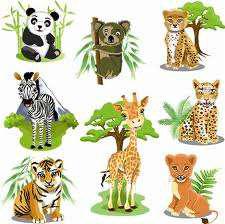 И. п. - стоя, ноги врозь, стопы параллельно, руки за спиной. Ходьба на месте с поочередным подниманием пяток (носки от пол не отрывать).2.«Забавный медвежонок»И. п. - стоя, на внешней стороне стопы, руки на пояс. Ходьба на месте на внешней стороне стопы. То же с продвижением вперед – назад, вправо – влево. То же, крутясь на месте вправо и влево .«Смеющийся сурок»И.п.- стоя, ноги вместе, руки перед грудью локтями вниз, кисти пальцами вниз. 1-2 полуприсед на носках, улыбнуться; 3-4 и.п.«Обезьянки - непоседы»И.п.- сидя по-турецки, руки произвольно. 1-2 - встать; 3-4 - стойка: ноги скрещены, опираются на внешнюю сторону стопы; 5-6 - сесть; 7-8 - и.п.«Резвые зайчата»И.п.- стоя, ноги вместе, руки на поясе. 1-16 - подскоки на носках.Для каждого занятия выбирают три - пять упражнений для выработки правильной осанки, столько же - на расслабление, растягивание и укрепление определенных мышц и т.п. - В зависимости от индивидуальных особенностей ребенка.